МУНИЦИПАЛЬНОЕ ОБРАЗОВАНИЕ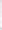 «МЕЛЕКЕССКИЙ РАЙОН» УЛЬЯНОВСКОЙ ОБЛАСТИП Р О Т О К О Л18.12.2019	         №1совместного заседания общественных организаций муниципального образования «Мелекесский район» Ульяновской областиПрисутствовали: Глава администрации МО «Мелекесский район» Сандрюков С.А., Первый заместитель Главы администрации— Катиркина С.Д., Начальник финансового управления администрации муниципального образования «Мелекесский район» - Сысуева С.В., Председатель Общественной палаты муниципального образования «Мелекесский район» - Зимуков Э.М., Председатель Совета по вопросам общественного контроля – Салмина Г.Н., Начальник Управления Пенсионного Фонда Российской Федерации в г.Димитровграде Ульяновской области (межрайонное) – Дружинин М.В., Председатели ТОС муниципального образования «Мелекесский район», Старосты муниципального образования «Мелекесский район», Члены Совета по вопросам общественного контроля, Члены Общественной палаты администрации муниципального образования «Мелекесского района».ПОВЕСТКА Открывает и ведет заседание Председатель Общественной палаты муниципального образования «Мелекесский район» Зимуков Эдуард Маратович.Подведение итогов работы за 2019 год и планы работ на 2020 год муниципального образования «Мелекесский район».Докладывает: Сандрюков С.А. – Глава администрации муниципального образования «Мелекесский район».З. Планируемый бюджет муниципального образования «Мелекесский район» на 2020 год.Докладывает: Сысуева С.В. – Начальник финансового управления администрации муниципального образования «Мелекесский район».4.Обсуждение публичной декларации администрации муниципального образования «Мелекесский район».Докладывает: Катиркина С.Д. – Первый заместитель Главы администрации муниципального образования «Мелекесский район». 5.Подведение итогов работы общественных организаций муниципального образования «Мелекесский район» за 2019 год.Докладывает: Зимуков Э.М. – Председатель Общественной палаты администрации муниципального образования «Мелекесский район».Докладывает: Салмина Г.Н. – Председатель Совета по вопросам общественного контроля администрации муниципального образования «Мелекесский район».6.Обсуждение возникших вопросов.СЛУШАЛИ:Зимукова Э.М., Председателя Общественной Палаты МО «Мелекесский район». Огласил повестку заседания, озвучил список присутствующих.СЛУШАЛИ: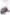             Сандрюкова С.А. – Главу администрации муниципального образования          «Мелекесский район».(Доклад прилагается)З.СЛУШАЛИ:Сысуеву С.В. - Начальника финансового управления администрации муниципального образования «Мелекесский район».(Доклад прилагается)4.СЛУШАЛИ:Катиркину С.Д. – Первого заместителя Главы администрации муниципального образования «Мелекесский район».Проинформировала что такое публичная декларация.  Публичная декларация – это своего рода план деятельности организации, в котором определены конкретные цели на ближайший календарный год и среднесрочную перспективу, с указанием приоритетных, подлежащих реализации в первую очередь мероприятий. Документом также предусматриваются ежегодные индикаторы достижения декларируемых целей. Цель принятия публичной декларации – создание максимальной прозрачности и публичности деятельности, в том числе и для дальнейшей оценки проводимой ведомством работы.5.СЛУШАЛИ:Зимукова Э.М. – Председателя Общественной палаты администрации муниципального образования «Мелекесский район».Салмину Г.Н. – Председателя Совета по вопросам общественного контроля администрации муниципального образования «Мелекесский район».(Доклад прилагается)           6.РЕШИЛИ:	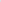 6.1 Общественной палате администрации муниципального образования «Мелекесский район» взять на контроль  публичную декларацию администрации муниципального образования «Мелекесский район», ответственный: Зимуков Э.М., срок: постоянно.6.2 Подобрать общественников для обучения по экологическому контролю в институте общественных инспекторов-экологов Ульяновской области, ответственный: Луняева Н.Н., срок: февраль-март 2020 года. 6.3 Организовать общественные обучения по экологическому контролю в институте общественных инспекторов-экологов Ульяновской области, ответственный: Рахматуллина Г.Э., срок: февраль-март 2020 года.  6.4 Внести коррективы в публичную декларацию администрации муниципального образования «Мелекесский район», ответственный: Луняева Н.Н., срок: 26.12.2019г.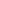 6.5 Еженедельно готовить афишу спортивных мероприятий ДЮСШ Мелекесского района, ответственный: Луняева Н.Н., Кафиятулов Р.Л., срок:постоянно.Председатель Совета ветеранов 	   И.Н.КремляковСекретарь                                                                                                      Н.Н.Луняева